Аппликация на тему «Заинька серый»Попробуем отгадать загадку? Зимой белый, а летом серый… Мы не сомневаемся, что Вы догадались!Предлагаем Вам сделать серого заиньку из цветной бумаги по нашему мастер-классу.ЧТО ВАМ ПОНАДОБИТСЯ ДЛЯ ПОДЕЛКИ:Цветная бумага (серая, розовая, белая, чёрная)КлейНожницы с закруглёнными кончикамиФломастер чёрного цветаПОЭТАПНОЕ ОПИСАНИЕШаг 1. Основной заготовкой для нашего зайчика будет полоска, отрезанная от серого листа бумаги. Её ширина составляет , а длина . 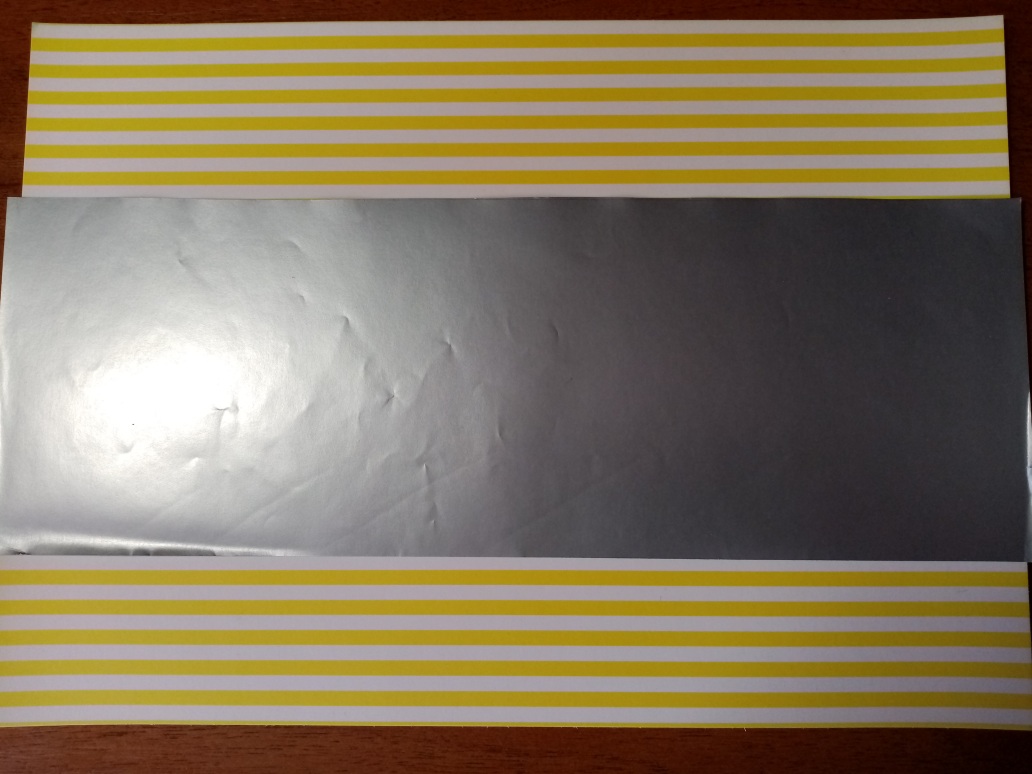 Шаг 2. Складываем эту полоску пополам, а в месте сгиба слегка закругляем ножницами. При работе с ножницами Вы должны быть предельно аккуратными. А лучше, доверить эту работу родителям.  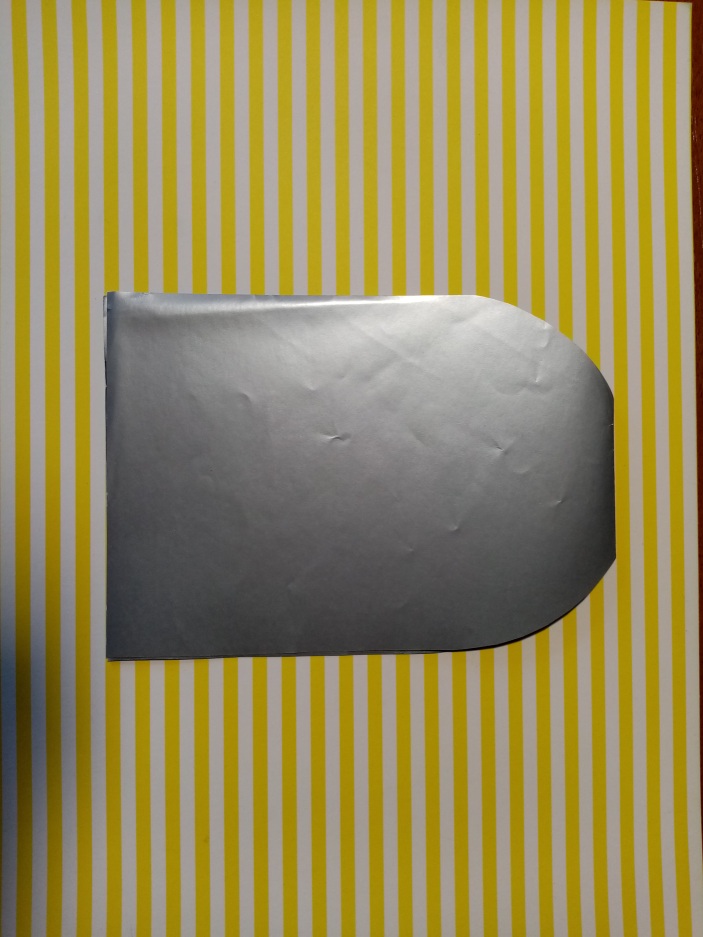 Шаг 3. С нижнего края загибаем 2 слоя на ширину примерно 2-. Покажите ребёнку, как это сделать. Он обязательно всё повторит за Вами.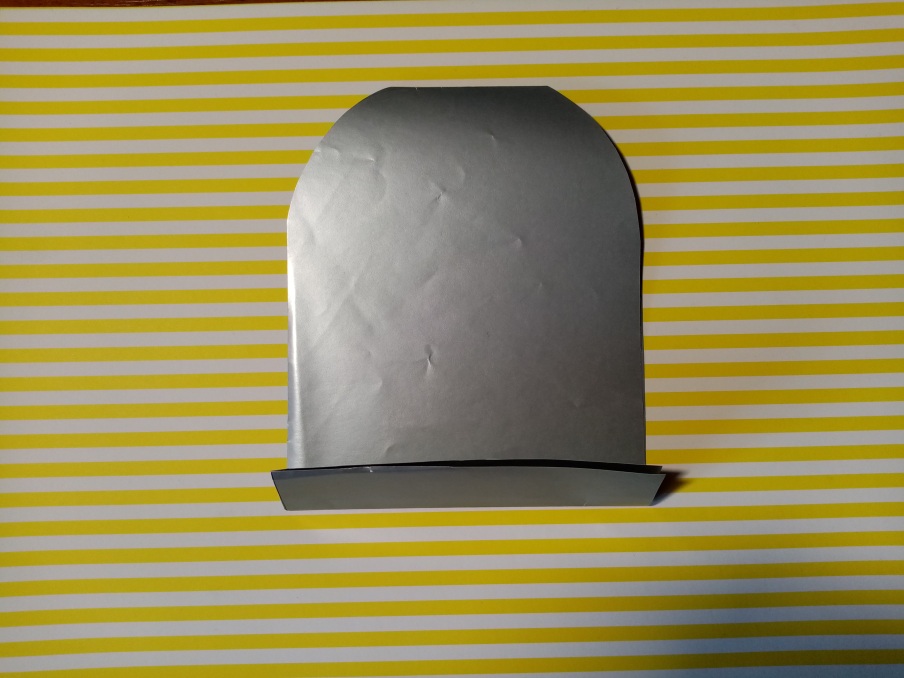 Шаг 4. Эти загнутые края требуется склеить между собой, что позволит нашей поделке стоять. Немного сложно, но и с этим Вы справитесь. Ведь Вы делаете всё вместе!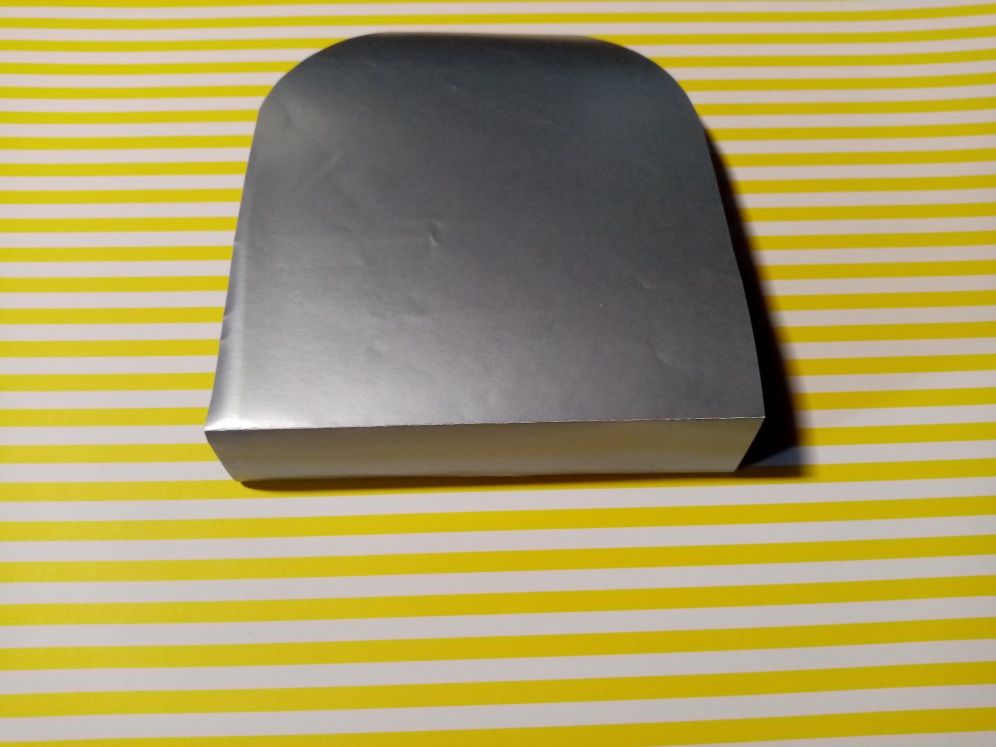 Шаг 5. Делаем заготовки для ушек и лапок. Нарисуйте их контуры на цветной бумаге, а потом вырезайте. Для нижних лапок можете сделать розовые подушечки.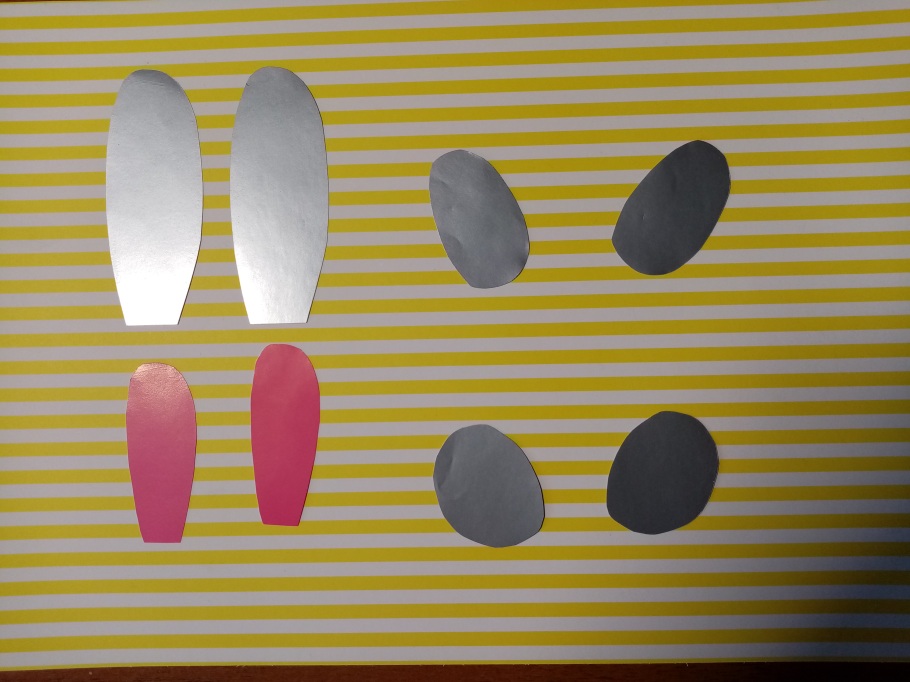 Шаг 5. Из белой бумаги вырезаем глазки, чёрным фломастером рисуем зрачки. Из чёрной бумаги вырезаем носик. 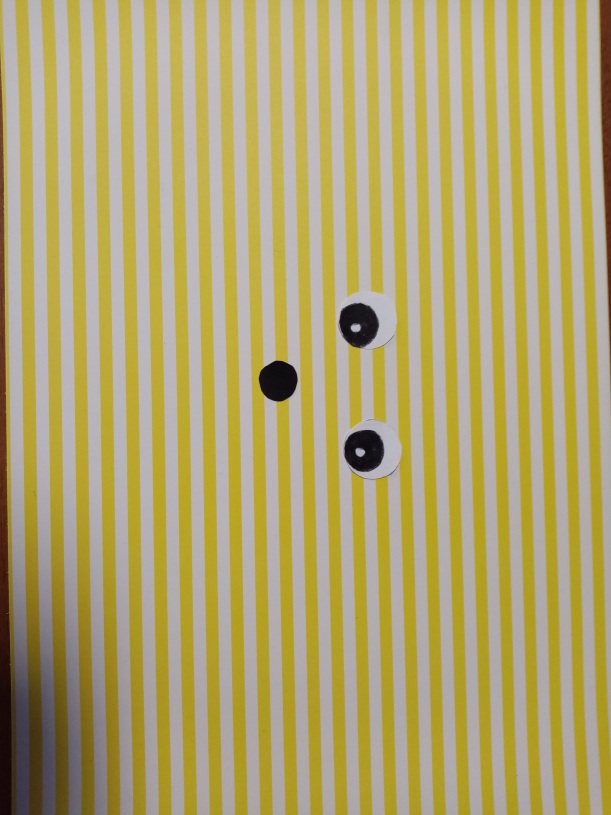 Шаг 6. Приступаем к заключительному этапу. Приклеиваем все детали к нашей заготовке. Дорисовываем мордочку заиньки фломастером.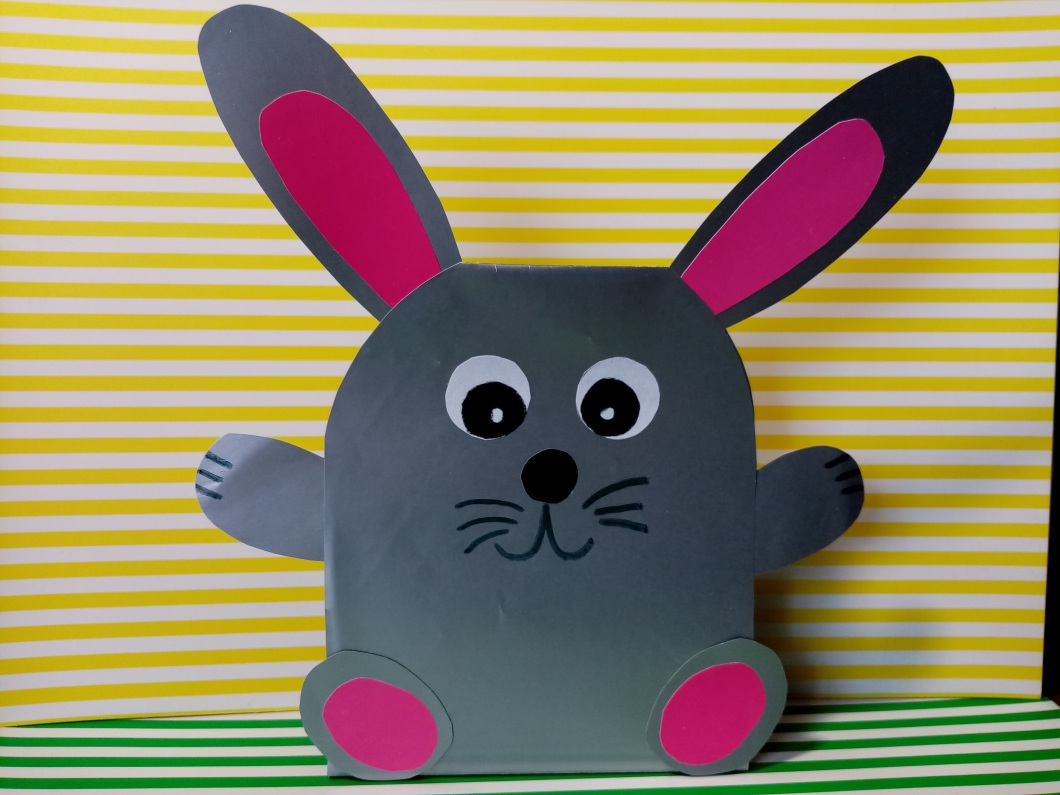 Вот и наш серый заинька! Молодцы! Успехов Вам!